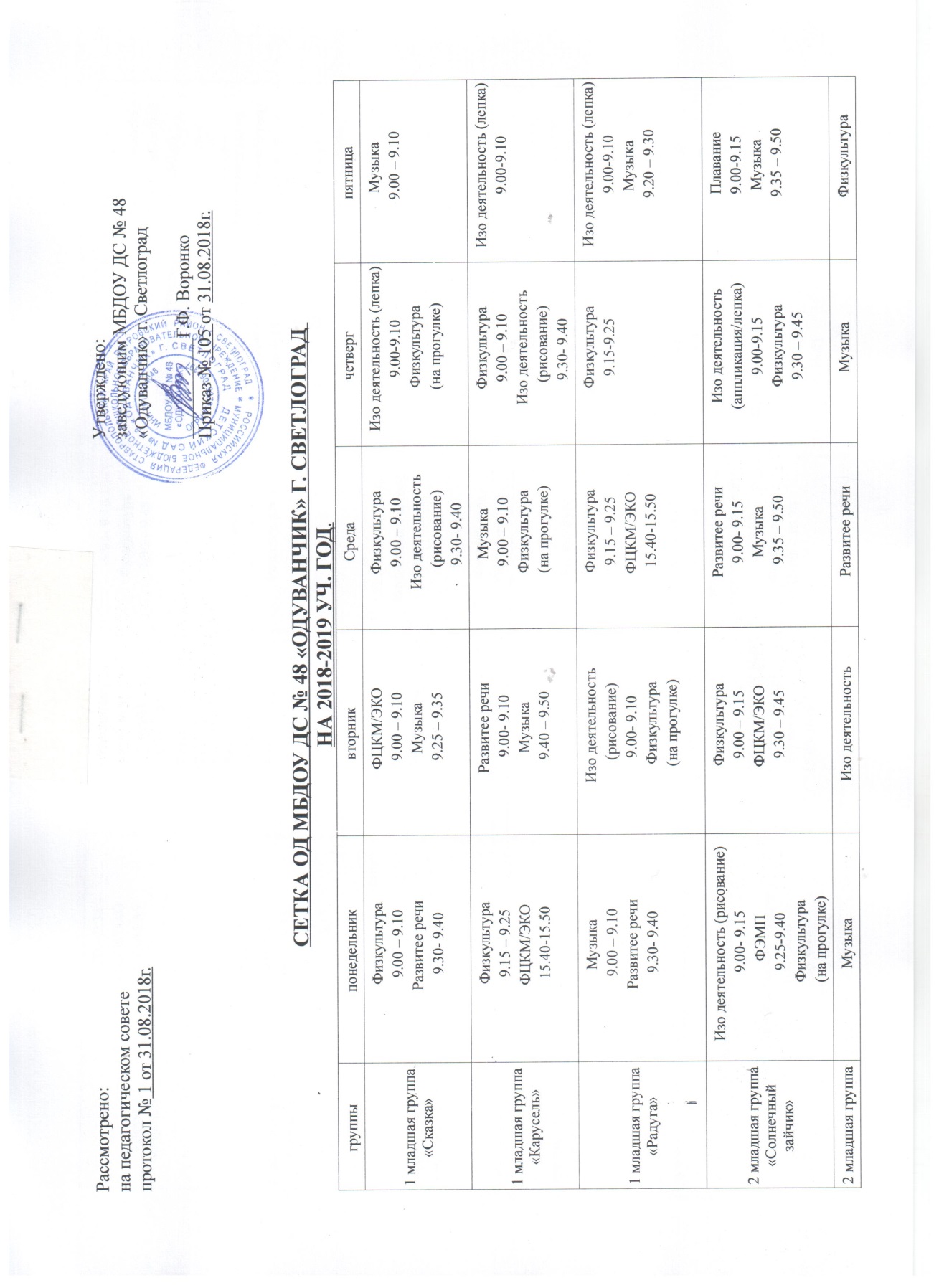 СЕТКА ОД МБДОУ ДС № 48 «ОДУВАНЧИК» Г. СВЕТЛОГРАД НА 2018-2019 УЧ. ГОД.Рассмотрено:на педагогическом совете протокол № 1 от 31.08.2018г.Утверждено: заведующим МБДОУ ДС № 48«Одуванчик» г. Светлоград___________Г.Ф. ВоронкоПриказ № 105 от 31.08.2018г.группыпонедельниквторникСреда Четвергпятница1 младшая группа «Сказка»Физкультура9.00 – 9.10Развитее речи 9.30- 9.40ФЦКМ/ЭКО 9.00 – 9.10Музыка 9.25 – 9.35Физкультура9.00 – 9.10Изо деятельность (рисование) 9.30- 9.40 Изо деятельность (лепка)9.00-9.10 Физкультура (на прогулке)Музыка 9.00 – 9.101 младшая группа «Карусель»Физкультура9.15 – 9.25ФЦКМ/ЭКО 15.40-15.50Развитее речи 9.00- 9.10Музыка 9.40 – 9.50Музыка 9.00 – 9.10Физкультура (на прогулке)Физкультура9.00 – 9.10Изо деятельность (рисование) 9.30- 9.40 Изо деятельность (лепка)9.00-9.101 младшая группа «Радуга»Музыка 9.00 – 9.10Развитее речи 9.30- 9.40Изо деятельность (рисование) 9.00- 9.10  Физкультура (на прогулке)Физкультура9.15 – 9.25ФЦКМ/ЭКО 15.40-15.50Физкультура9.15-9.25Изо деятельность (лепка)9.00-9.10Музыка 9.20 – 9.302 младшая группа «Солнечный зайчик»Изо деятельность (рисование) 9.00- 9.15  ФЭМП9.25-9.40Физкультура (на прогулке)Физкультура9.00 – 9.15ФЦКМ/ЭКО 9.30 – 9.45Развитее речи 9.00- 9.15 Музыка 9.35 – 9.50Изо деятельность (аппликация/лепка)9.00-9.15Физкультура9.30 – 9.45Плавание9.00-9.15 Музыка 9.35 – 9.502 младшая группа «Детки-конфетки»Музыка 9.20 – 9.35ФЦКМ/ЭКО 15.40-15.55Изо деятельность (рисование) 9.00- 9.15ФЭМП9.25-9.40Физкультура(на прогулке)Развитее речи 9.00- 9.15Физкультура9.30 – 9.45  Музыка 9.00 – 9.15Плавание9.35-9.50Кружковая деятельность15.40-15.55Физкультура9.00 – 9.15Изо деятельность (аппликация/лепка)9.30-9.402 младшая группа «Капельки»Плавание9.10-9.25 Музыка 9.40 – 9.55Кружковая деятельность15.40-15.55Физкультура9.20 – 9.35ФЦКМ/ЭКО 15.40-15.55Музыка 9.15 – 9.30Развитее речи 15.40-15.55Изо деятельность (рисование) 9.00- 9.15 Физкультура9.50 – 10.05Изо деятельность(аппликация/лепка)9.00-9.15ФЭМП9.30-9.45Физкультура (на прогулке)2 младшая группа «Солнышко»Изо деятельность (рисование) 9.00- 9.15Музыка 10.00-10.15ФЦКМ/ЭКО 9.00 – 9.15Физкультура9.40 – 9.55Изо деятельность (аппликация/лепка) 9.00 – 9.15ФЭМП9.30-9.45 Физкультура(на прогулке)Музыка 9.20 – 9.35Плавание9.55-10.10Физкультура9.20 – 9.35Развитее речи 15.40-15.55средняя группа «Ягодка»ФЭМП9.00-9.20 Физкультура9.30-9.50Развитее речи 15.40-16.00Музыка 9.00 – 9.20Плавание9.40-10.00Кружковая деятельность15.40-16.00Плавание9.30-9.50Физкультура(на прогулке)ФЦКМ/ЭКО 15.40-16.00Изодеятельность (рисование) 9.00- 9.20Музыка 9.40 – 10.00Изо деятельность (аппликация/лепка) 9.00 – 9.20Физкультура9.40-10.00средняя логопедическая группа «Улыбка»I. Изодеятельность (рисование) 9.00- 9.20Логопедическое занятие (ЛГ)9.00- 9.20II. Изодеятельность (рисование) 9.30- 9.50Логопедическое занятие (ЛГ)9.30- 9.50 Музыка 10.20 – 10.40Физкультура(на прогулке)Плавание9.10-9.30I Изо деятельность (аппликация/лепка)9.50-10.10Логопедическое занятие (СР)9.50-10.10Музыка 15.40-16.00II Логопедическое занятие (СР)9.00- 9.20Изо деятельность (аппликация/лепка)9.00-9.20 Физкультура10.00 – 10.20 I Логопедическое занятие (Ф)9.00- 9.20ФЭМП 9.00 – 9.20II Логопедическое занятие (Ф)9.30- 9.50ФЭМП 9.30 – 9.50Физкультура10.10 – 10.30 ФЦКМ/ЭКО 9.00-9.20Плавание10.00-10.20Кружковая деятельность15.40-16.00старшая группа «Цветик- семицветик»Изо деятельность (рисование) 9.00- 9.25ФЦКМ9.35-10.00Музыка 10.45 – 11.10Физкультура(на прогулке)ФЭМП9.00 – 9.25Физкультура10.00-10.25Развитее речи 15.40-16.05Плавание9.00-9.25Музыка 9.55-10.20ЭКО 15.40-16.05Изо деятельность (рисование) 9.00- 9.25Развитее речи 9.35-10.00Плавание10.15-10.40  Кружковая деятельность16.00-16.30Изо деятельность (аппликация/лепка) 9.00 – 9.25Физкультура10.10-10.35старшая логопедическая группа «Палитра»I. Изодеятельность (рисование) 9.00- 9.25Логопедическое занятие (ЛГ)9.00- 9.25II. Изодеятельность (рисование) 9.30- 9.55Логопедическое занятие (ЛГ)9.30- 9.55 Физкультура10.15 – 10.40I Изо деятельность (аппликация/лепка)9.00- 9.25Логопедическое занятие (СР)9.00- 9.25II. Изо деятельность (аппликация/лепка)9.30- 9.55Логопедическое занятие (СР)9.30- 9.55Музыка 10.10 – 10.35Физкультура(на прогулке)I. Изодеятельность (рисование) 9.00- 9.25Логопедическое занятие (ЛГ)9.00- 9.25II. Изодеятельность (рисование) 9.30- 9.55Логопедическое занятие (ЛГ)9.30- 9.55 Плавание10.10-10.35ФЦКМ15.40 – 16.05I ФЭМП9.00-9.20Логопедическое занятие (Ф)9.00- 9.20II Логопедическое занятие (Ф)9.30- 9.50ФЭМП9.30-9.50Физкультура10.35 – 11.00Кружковая деятельность15.40-16.05Плавание9.15-9.40 Музыка 10.00 – 10.25ЭКО15.40 – 16.05старшая логопедическая группа «Пчелки»ЭКО9.00-9.25Физкультура10.45 – 11.10Кружковая деятельность15.40-16.05I Изо деятельность (аппликация/лепка)9.00- 9.25Логопедическое занятие (СР)9.00- 9.25II. Изо деятельность (аппликация/лепка)9.30- 9.55Логопедическое занятие (СР)9.30- 9.55Плавание10.10-10.35ФЦКМ15.40 – 16.00I. Изодеятельность (рисование) 9.00- 9.25Логопедическое занятие (ЛГ)9.00- 9.25II. Изодеятельность (рисование) 9.30- 9.55Логопедическое занятие (ЛГ)9.30- 9.55 Плавание10.45-11.10Музыка 15.40-16.05I ФЭМП9.00-9.20Логопедическое занятие (Ф)9.00- 9.20II Логопедическое занятие (Ф)9.30- 9.50ФЭМП9.30-9.50Физкультура11.05-11.30I Изо деятельность (рисование) 9.00- 9.25Логопедическое занятие (ЛГ)9.00- 9.25II Логопедическое занятие (ЛГ)9.35- 10.00Изо деятельность (рисование) 9.35- 10.00Музыка 10.30-10.55 Физкультура(на прогулке)Подготовительная группа «Звездочки»ФЭМП9.00 – 9.30Плавание9.50- 10.05Развитее речи 10.30-11.00Кружковая деятельность15.40-16.10Изодеятельность (рисование) 9.00-9.30ФЦКМ9.40-10.10Музыка 10.40 – 11.10Физкультура15.40-16.10ФЭМП9.00 – 9.30Изодеятельность (рисование) 9.40-10.10Плавание11.15-11.45ЭКО9.00-9.30Подготовка к обучению граммате9.40-10.10Физкультура(на прогулке)Музыка 16.00-16.30. Изо деятельность (аппликация/лепка)9.00-9.30Физкультура10.40-11.10подготовительная логопедическая группа «Непоседы»I ФЭМП9.00-9.30Логопедическое занятие (Ф)9.00- 9.30II Логопедическое занятие (Ф)9.40- 10.10ФЭМП9.40- 10.10Физкультура(на прогулке)Музыка 15.40-16.10I Изо деятельность (рисование) 9.00- 9.30Логопедическое занятие (ЛГ/ОГ)9.00- 9.30II Логопедическое занятие (ЛГ/ОГ)9.40- 10.10Изо деятельность (рисование) 9.40- 10.10Физкультура11.05-11.35ФЦКМ15.40-16.10I Изо деятельность (аппликация/лепка)9.00- 9.30Логопедическое занятие (СР)9.00- 9.30II. Изо деятельность (аппликация/лепка)9.40- 10.10Логопедическое занятие (СР)9.40- 10.10Физкультура10.30-11.00Кружковая деятельность15.40-16.10Плавание9.00-9.30ФЭМП9.40 – 10.10Музыка 10.20-10.50ЭКО15.40-16.10I Изодеятельность (рисование) 9.00-9.30Логопедическое занятие (Ф)9.00-9.30II Логопедическое занятие (Ф)9.40- 10.10Изодеятельность (рисование) 9.40- 10.10Плавание10.30-11.00